STANDARD OF CARE (SOC)RESEARCH VESSEL OPERATIONSSOC Quick ReferencePREAMBLEVessel activities associated with scientific research should be planned and carried out so as to minimize any potential conflict with Alaska Native marine mammal subsistence hunting activities protected by the U.S. Marine Mammal Protection Act. This Standard of Care, a component of the Arctic Waterways Safety Plan, outlines the thresholds at which research participants should communicate with local communities, tribes, and their representatives prior to initiating activities in areas of active or anticipated marine mammal subsistence hunting. While adherence to this Standard of Care is voluntary, federal agencies made a commitment in the National Strategy for the Arctic Region to coordinate and consult with Alaska Natives and also to pursue responsible Arctic stewardship, with understanding through scientific research and traditional knowledge. RECOMMENDATION FROM INUIT CIRCUMPOLAR COUNCIL (ICC) - ALASKA TO USE THE TERM “INDIGENOUS KNOWLEDGE” INSTEAD, AND INCLUDE A DEFINITION IN FOOTNOTE. WHICH TERM WOULD THE COMMITTEE LIKE TO USE AND WHAT DEFINITION? HERE ARE SOME EXAMPLES:TRADITIONAL KNOWLEDGE DEFINITION FROM KAWERAK, INC. SOCIAL SCIENCE PROGRAM:“Traditional Knowledge (TK) is a living body of knowledge which pertains to explaining and understanding the universe, and living and acting within it. It is acquired and utilized by indigenous communities and individuals in and through long-term sociocultural, spiritual and environmental engagement. TK is an integral part of the broader knowledge system of indigenous communities, is transmitted intergenerationally, is practically and widely applicable, and integrates personal experience with oral traditions. It provides perspectives applicable to an array of human and non-human phenomena. It is deeply rooted in history, time, and place, while also being rich, adaptable, and dynamic, all of which keep it relevant and useful in contemporary life. This knowledge is part of, and used in, everyday life, and is inextricably intertwined with peoples' identity, cosmology, values, and way of life. Tradition – and TK – does not preclude change, nor does it equal only 'the past'; in fact, it inherently entails change.” Citation for this definition: Raymond-Yakoubian, Julie, Brenden Raymond-Yakoubian and Catherine Moncrief. 2017. The incorporation of traditional knowledge into Alaska federal fisheries management. Marine Policy 78: 132- 142. INDIGENOUS KNOWLEDGE DEFINITION FROM ICC ALASKA:Indigenous knowledge is a systematic way of thinking applied to phenomena across biological, physical, cultural and spiritual systems. It includes insights based on evidence acquired through direct and long-term experiences and extensive and multigenerational observations, lessons and skills. It has developed over millennia and is still developing in a living process, including knowledge acquired today and in the future, and it is passed on from generation to generation. SECTION I: PURPOSE AND PARTICIPANTSPURPOSEThe purpose of this Standard of Care is to provide voluntary best management practices for research vessel operators, researchers, and agency funders operating in the Arctic Waterways (Figure 1) to minimize potential conflicts (Appendix 1) between research vessel operations and Alaska Native subsistence users. This document includes:
A pre-season process to communicate upcoming research surveys with subsistence user groups early in the planning process;A pre-season process to help identify areas where there is a high likelihood for potential conflicts;In-season protocols for real-time communications during the field season should there be a potential for conflicts; andPost-season mechanisms for researchers to review any conflicts and share findings with the communities.This Standard of Care does not replace existing mitigation measures or agreements. The protocols outlined here are meant to promote dialogue between vessel operators, researchers, agency funders and coastal communities, and by doing so to minimize both conflict and potential negative environmental, food security, and safety impacts for all users of the Arctic waterways.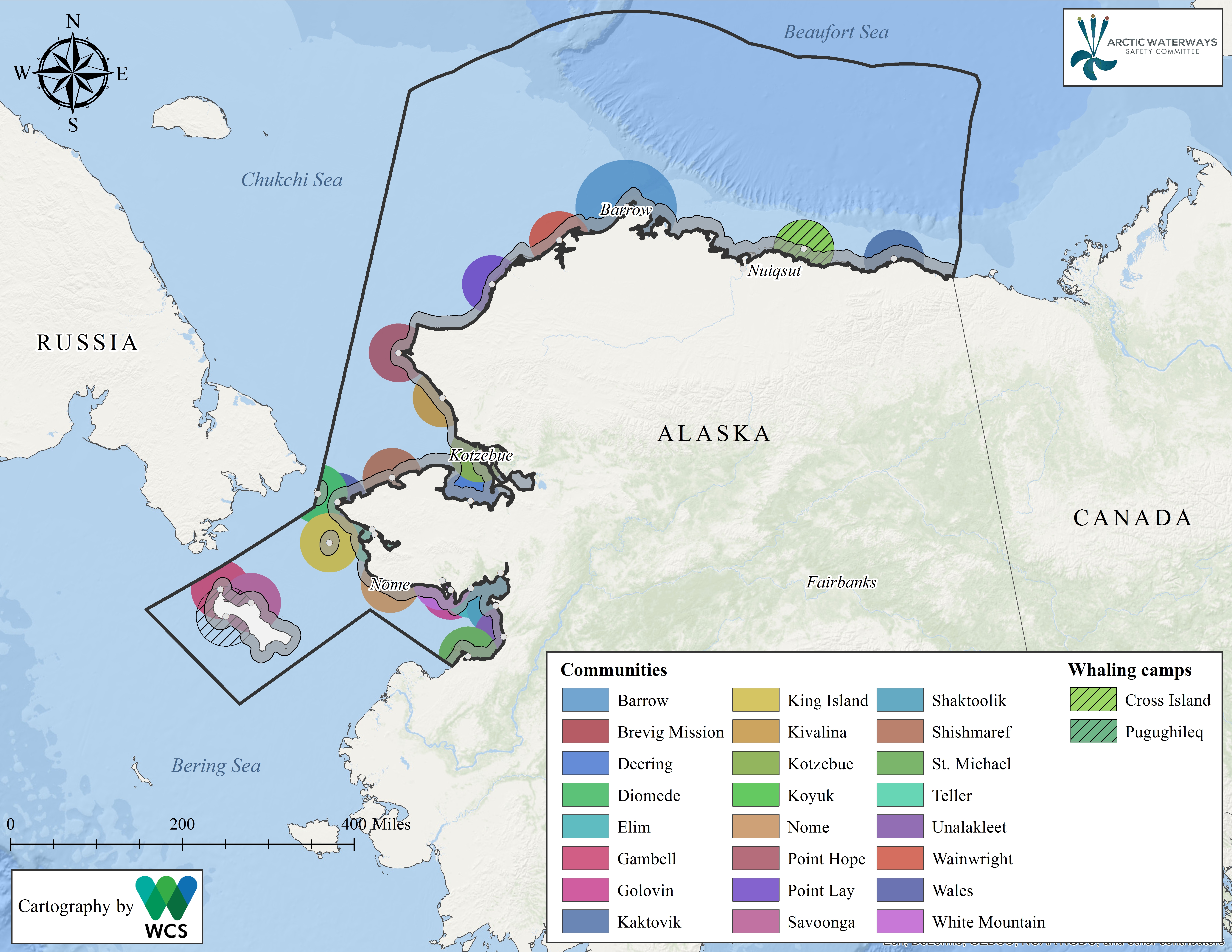 Figure 1. Arctic Waterways Safety Committee region, with communities shown with 30 nm buffers and a 12 nm buffer along the coast (where numerous summer subsistence camps are located), except for Barrow, where the proposed threshold for communication is 50 nm. The Southern border is an Alaska Native Claims Settlement Act boundary, and the western and northern boundaries are defined by the United States Exclusive Economic Zone. Pugughileq is the local name for Savoonga’s spring whaling camp. B.	APPLICABLE RESEARCH FUNDERS, AUTHORIZERS AND PARTICIPANTS Academic, State, and Federal Research InstitutionsForeign-Flagged Research Vessels and Department of State AuthorizersFederal Funding AgenciesNon-Federal Funding InstitutionsVolunteer Coordination Committees: e.g., Arctic Icebreaker Coordinating CommitteeResearch Vessel OperatorsPrincipal InvestigatorsC.	APPLICABLE ALASKA NATIVE MARINE MAMMAL ORGANIZATION PARTICIPANTSAlaska Beluga Whale CommitteeAlaska Eskimo Whaling CommissionAlaska Nanuuq Commission (currently not active)Eskimo Walrus CommissionIce Seal Committee 
D.	APPLICABLE REGIONAL, LOCAL AND TRIBAL GOVERNMENT PARTICIPANTSRegional and Local Government:  North Slope Borough, Northwest Arctic Borough, City of NomeTribal Entities:  Inupiat Community of the Arctic Slope, Maniillaq Association, Kawerak, Inc.SECTION II: COMMUNICATION AND CONFLICT RESOLUTION PROCEDURESE.	RESEARCH COMMUNITY AWARENESS AND NOTIFICATIONAcademic, State, and Federal Research Institutions:  Provide summary of pending activities in areas of concern to the AWSC, including dates, locations, and source(s) of anthropogenic sound or other potential disturbances (e.g., transects) associated with the research program.  Federal Funding Agencies:  Provide Principal Investigators and Vessel Operators a copy of the Standards of Care and guidance as to its implementation. Principal Investigators/Vessel Operators:  Assign a point of contact with responsibility for engagement with the AWSC. In most cases this would be the Principal Investigators and/or the Vessel Operators in the pre- and post-season. However, during a survey, the Vessel Operator, Field Party Leader, or Chief Scientist could be designated as the point of contact if the Principal Investigator is not aboard the vessel. The onboard contact during the field season should be identified prior to departure from the initial embarkation point for the survey. This individual will communicate and coordinate with the AWSC, Alaska Native Marine Mammal Organizations, regional entities, and affected villages, as set forth in this Standard of Care.F.	COMMUNICATION TRIGGERS AND PROCESSESCommunication Triggers: Scientific research project contacts should initially communicate with the AWSC for research-related activities to be carried out on vessels (in either the open-water or ice-covered season) that are planned to occur within the Arctic Waterways (Figure 1), particularly where:Activities are expected to cause conflict; Activities occur within 50 nautical miles of Utqiabvik or within 30 nautical miles from all other coastal villages or whaling camps; or Activities occur within a distance of 12 nautical miles from the rest of the Arctic coastline.2.	Pre-Season Communication Process:Late Fall Prior to Research Season Research Participants: Research participants (prospectively the Principal Investigator or his/her designee) who plan to conduct vessel-based scientific research within the areas identified in Section F.1(a)-(c) of this document, may report on research proposals, draft research survey plans, and any other research-related activities at the annual fall (expected to be November or December) meeting of the AWSC to seek guidance on the need for further consultation and to identify Alaska Native Marine Mammal Organizations and other regional or local entities with whom to consult. Principal Investigators may also provide the necessary information to NOAA’s Alaska Regional Collaboration Team Leadership, who will participate in the annual fall meeting of the AWSC and will provide summaries of proposed research, as requested.  Notification should be given to the AWSC Chair and Secretariat at least three weeks prior to the annual fall meeting to ensure time is allotted on the meeting agenda.Research participants planning projects in the Arctic Waterways beyond the distances set forth in Section F.1(a)-(c) of this document should send a notification to the AWSC, via the Chair and Executive Secretary, at least three weeks prior to the annual fall meeting. The AWSC will advise via email on the existence of any potential conflicts with subsistence activities or marine mammal aggregations and, where applicable, additional communication may be necessary to mitigate those conflicts. In most cases no further notification or communication will be necessary for these projects. However, in some instances the AWSC may ask for additional details during the annual fall meeting.AWSC meeting organizers will prepare an agenda that would provide time to discuss research plans in the Arctic Waterways region. b) Initiate Mitigation Communications:  As requested by the AWSC, for cases where potential conflicts have been identified (after presentation of the research survey plans at the fall AWSC meeting), research participants or their designee (e.g., NOAA’s Alaska Regional Collaboration Team Leadership) meet with potentially affected Alaska Native Marine Mammal Organizations regarding the purpose and objectives of the research; proposed vessel routing; development of mitigation measures, where needed; and instruction regarding the need for village-specific meetings.c) Research in the Vicinity of Subsistence Communities:	(i)	Any research activity planned to occur within the areas identified in Section F.1(b) and (c) of this Standard of Care constitutes a trigger for further communications as described in subsection ii, below.(ii)      Any of the Alaska Native Marine Mammal Organizations can request further communications with a Principal Investigator, who has been identified as someone leading a research program in the Arctic Waterways Safety Committee area of interest during the open water season or time of year when conflicts are anticipated.  These communications are outside of the scope of this agreement.d) Village and Regional Meetings: After notification at the winter AWSC meeting, and as requested by the Alaska Native Marine Mammal Organizations, Principal Investigators or their designees should communicate with regional or village representatives before, during, and post research through multi-media avenues and written reports (see Appendix 2 for list of contacts).e) 	Following Development of Agreed Mitigation Measures with Potentially Affected Alaska Native Marine Mammal Organizations, Communities, and Regional Entities: Principal Investigators or their designees should provide final survey plans at the annual spring (expected to be February or March) meeting of the AWSC, including incorporation of all mitigation measures developed through the Mitigation Process as set forth above. The plans will be in a format that can be forwarded to Alaska Native Marine Mammal Organizations and regional or village representatives.3.	In-Season Subsistence Communication and Mitigation Process Communications During Season:  Protocols for communicating during the field season will be implemented using established communication infrastructure and networks.Communications Protocols:  Communications should occur using previously agreed to protocols that may vary by location (e.g., phone, text, email, or other means specified in the communications plan). A communication schedule should be agreed among interested parties and the Principal Investigator or designee. Each communiqué should report the following information:Vessel name, operator of vessel, charterer or owner of vessel, and purpose of transit;Vessel location, speed, and direction; Planned vessel movement between the time of the communiqué and the time of the next scheduled communiqué. The final communiqué of the day should include a statement of the vessel’s general area of expected operations for the following day, if known at that time.EXAMPLE: This is the R.V. Sikuliaq, operated by UAF, in the northern Bering Sea. We are currently at xxx xxx North xxx xxx West, proceeding SE at xx knots. We will proceed on this course for x hours and will report location and direction again at x time.4.	Post-Season Discussion of Research and any ConflictsPrincipal Investigators or their designee should provide an initial written summary of completed field work to the AWSC by November 1 regarding their activities in areas of concern, as well as conflict and compliance issues, if any. Conflicts in a season between research vessels and Indigenous subsistence hunters will be discussed and reviewed by both the Science and Subsistence sub-committees at the fall AWSC meeting and passed on to the full AWSC. Principal Investigators or their designee will report on the preliminary results and findings of the project at the spring AWSC meeting the season following the research operations. Upon request by local communities, researchers or their designees should also be prepared to report research results to Alaska Native Marine Mammal Organizations or local communities with whom they have consulted regarding mitigation through multi-media avenues and written reports.SECTION III – OTHER APPLICABLE COMPONENTSG. 	PARTNERSHIP WITH LOCAL EXPERTS
Researchers are encouraged to seek funding for and retain the services of a Local Expert on Arctic surveys.  Such experts can assist with observations, augment research findings with local expertise, and facilitate communications with local villages.Residents of subsistence hunting villages should be given preference in the selection of Local Experts. As a member of the crew, the Local Expert will be subject to the regular code of employee conduct on board the vessel and will be subject to discipline, termination, suspension, layoff, or firing under the same conditions as employees of the vessel operator or appropriate contractor.The Local Expert’s duties are to:Keep a lookout for marine mammals in the vicinity of the vessel in order to assist the vessel captain in avoiding harm to marine mammals.Carry out the communication responsibilities set forth in this document, including communication with marine mammal subsistence hunters and interpretation of communications as needed to allow the vessel operator to take such action as may be necessary to avoid conflicts.The Local Expert will maintain a record of all communications made or received by the Local Expert, including ship-to-shore and communications with subsistence hunting boats, as well as any marine mammal sightings made by the Local Expert.H.	OPERATING IN PROXIMITY TO MARINE MAMMALSWhile the focus of this Standard of Care is on minimizing conflict between Alaska Native subsistence activities and research vessels, indirect impacts on subsistence can occur when marine mammals are disturbed. For example, whales can become more skittish and harder to hunt as a result of disturbance. Consequently, outside of some permitted research directed at specific marine mammals (e.g., tagging), adhering to the following guidelines will reduce indirect impacts to subsistence communities.Vessels should be operated at speeds necessary to ensure no physical contact occurs with marine mammals, particularly whales. Furthermore, vessels should be operated in a manner that minimizes potential conflicts with marine mammals or subsistence hunters (e.g., vessel speeds should be less than 10 knots in the proximity of feeding whales or whale aggregations). If any vessel inadvertently approaches within 0.8 kilometers (0.5 mile) of observed bowhead whales, except when providing emergency assistance to whalers or in other emergency situations, the vessel operator will take reasonable precautions to avoid potential interaction with the bowhead whales, which may include: Reducing vessel speed to less than 5 knots within 900 feet of the whale(s);Steering around the whale(s) if possible;Operating the vessel(s) in such a way as to avoid separating members of the group;Operating the vessel(s) to avoid causing a whale to make multiple changes in direction; andChecking the waters immediately adjacent to the vessel(s) to ensure that no whales will be injured when the propellers are engaged.I.	MARINE MAMMAL SIGHTING DATAAs is current practice, Principal Investigators, vessel operators, or their designee should submit all sightings of injured or dead marine mammals to NOAA. NOAA will make this information available to the AWSC.  Marine mammal sighting information from research vessels will not be made available to the AWSC or Alaska Native Marine Mammal Organizations in real time. J.	SHARING RESEARCH FINDINGS AND CONFLICT ISSUES WITH VILLAGES AND ALASKA NATIVE MARINE MAMMAL ORGANIZATIONSFunders of maritime research activities are encouraged to share results of the research project with local communities in proximity to the marine activities. Examples of venues include:Arctic Waterways Safety Committee MeetingsAlaska Eskimo Whaling Commission MeetingsEskimo Walrus Commission Meetings and Hunter Meetings on St. Lawrence IslandAlaska Beluga Whale Committee MeetingsIce Seal Committee MeetingsUAF Northwest Campus and Alaska Sea Grant (Nome)Previous year’s information outputs should be made available upon request by subsistence user groups. In addition, data collected by Federal agencies or research funded by Federal agencies will be made available to the public following established policies (e.g., Public Access to Research Results). Typically, these policies require all digital information to be made available through a public data portal within 12 months of collection. APPENDIX 1TYPES OF CONFLICT CONCERNSResearchers, agency staff, and funders can inform themselves about many of the potential conflicts through summary documents [such as the Alaska Eskimo Whaling Commission Open Water Season Conflict Avoidance Agreement, Arctic Marine Shipping Assessment] and Alaska Native Marine Mammal Organization websites. Conflicts may include, but are not limited to:Endangerment of marine mammal subsistence hunters due to vessel transit and wakes or other movements in open water, broken ice, or while ice breaking;Disturbance of marine mammal subsistence activities, including deflecting animals away from hunting areas or causing animals to become skittish so that hunting is more difficult or dangerous;Ship strikes to marine mammals in migration corridors, particularly for large cetaceans;Disturbance or strikes to marine mammals in feeding aggregations;Disturbance or strikes to marine mammals in resting aggregations (e.g., disturbance of walrus at coastal haul-outs with vessels close to shore).The Standard of Care acknowledges the two critical components required to successfully implement the operating and communication guidelines codified in this document. They are: 1) adequate communication between subsistence communities and researchers and 2) adequate logistic capacity to support productive communications. This protocol provides clarity as to what constitutes effective communication and acknowledges limited logistic capacity in many regions.APPENDIX 3Sub-sectionSECTION I – PURPOSE AND PARTICIPANTSPURPOSEAAPPLICABLE RESEARCH FUNDERS, AUTHORIZERS AND PARTICIPANTSBAPPLICABLE ALASKA MARINE MAMMAL CO-MANAGEMENT PARTICIPANTSCAPPLICABLE REGIONAL AND LOCAL GOVERNMENT AND TRIBAL PARTICIPANTSDSECTION II – COMMUNICATION AND CONFLICT RESOLUTION PROCEDURESRESEARCH COMMUNITY AWARENESS AND NOTIFICATIONECOMMUNICATION TRIGGERS AND PROCESSESCommunication TriggersPre-Season Communication ProcessIn-Season Subsistence Communication and Mitigation ProcessPost-Season Discussion of Research and any ConflictsFSECTION III – OTHER APPLICABLE COMPONENTSPARTNERSHIP WITH LOCAL EXPERTSGOPERATING IN PROXIMITY TO MARINE MAMMALSHMARINE MAMMAL SIGHTING DATAISHARING RESEARCH FINDINGS AND CONFLICT ISSUES WITH VILLAGES AND CO-MANAGEMENT ORGANIZATIONSJAPPENDIX 2Coastal Village and Regional Contacts within the Arctic Waterways Safety Committee’s Area of Interest~~To be Updated Annually~~APPENDIX 2Coastal Village and Regional Contacts within the Arctic Waterways Safety Committee’s Area of Interest~~To be Updated Annually~~APPENDIX 2Coastal Village and Regional Contacts within the Arctic Waterways Safety Committee’s Area of Interest~~To be Updated Annually~~APPENDIX 2Coastal Village and Regional Contacts within the Arctic Waterways Safety Committee’s Area of Interest~~To be Updated Annually~~APPENDIX 2Coastal Village and Regional Contacts within the Arctic Waterways Safety Committee’s Area of Interest~~To be Updated Annually~~Regional Administration and Alaska Native MarineMammal Co-ManagementVillageSubsistence CampRegional ContactsVillage ContactsWhaling CaptainsAssociation ContactsKawerak Inc.Gambell63.77877N, -171.74390WAustin Ahmasukmarine.advocate@kawerak.org (907) 443-4368Rodney Unwiluk, Jr.(907) 985-5060Kawerak Inc.Savoonga63.69326N, -170.48161WAustin Ahmasukmarine.advocate@kawerak.org (907) 443-4368George Noongwook(907) 984-6008(907) 891-2942Thomas Akeya(907) 984-6825Kawerak Inc.Pugughileq63.3581N, -171.2837WAustin Ahmasukmarine.advocate@kawerak.org (907) 443-4368Kawerak Inc.St. MichaelAustin Ahmasukmarine.advocate@kawerak.org (907) 443-4368Kawerak Inc.UnalakleetAustin Ahmasukmarine.advocate@kawerak.org (907) 443-4368Kawerak Inc.ShaktoolikAustin Ahmasukmarine.advocate@kawerak.org (907) 443-4368Kawerak Inc.KoyukAustin Ahmasukmarine.advocate@kawerak.org (907) 443-4368Kawerak Inc.ElimAustin Ahmasukmarine.advocate@kawerak.org (907) 443-4368Kawerak Inc.GolovinAustin Ahmasukmarine.advocate@kawerak.org (907) 443-4368Kawerak Inc.White MountainAustin Ahmasukmarine.advocate@kawerak.org (907) 443-4368Kawerak Inc.NomeAustin Ahmasukmarine.advocate@kawerak.org (907) 443-4368Kawerak Inc.King Island64.9694N, 168.0649WAustin Ahmasukmarine.advocate@kawerak.org (907) 443-4368Kawerak Inc.TellerAustin Ahmasukmarine.advocate@kawerak.org (907) 443-4368Kawerak Inc.Brevig MissionAustin Ahmasukmarine.advocate@kawerak.org (907) 443-4368Kawerak Inc.Wales65.66865N, -168.09129WAustin Ahmasukmarine.advocate@kawerak.org (907) 443-4368Raymond Seetok(907) 664-2356(907) 634-0320Winton Weyapuk(907) 664-8139Kawerak Inc.DiomdeAustin Ahmasukmarine.advocate@kawerak.org (907) 443-4368Ronald Ozenna, Jr.(907) 686-2175Henry Soolook(907) 684-1024Kawerak Inc.ShishmarefAustin Ahmasukmarine.advocate@kawerak.org (907) 443-4368Northwest Arctic BoroughDeeringNorthwest Arctic BoroughKotzebue66.89765N, -162.59936WNorthwest Arctic BoroughKivalina67.72624N, -164.53624WEnoch Adams, Jr.(907) 645-2138Lowell Sage(907) 545-5045North Slope BoroughPoint Hope68.34699N, -166.81099WNorth Slope BoroughNorth Slope Borough Department of Wildlife ManagementAIC ScienceHerbert Kinneeveauk(907) 368-2236(907) 350-7835Clark Lane(907) 36802453(907) 947-5190North Slope BoroughPoint Lay69.75684N, -163.05425WNorth Slope BoroughNorth Slope Borough Department of Wildlife ManagementAIC ScienceJulius Rexford(907) 833-2214(907) 833-0045Thomas Nukapigak(907) 833-0191North Slope BoroughWainwright70.63639N, -160.04174WNorth Slope BoroughNorth Slope Borough Department of Wildlife ManagementAIC ScienceJohn Hopson, Jr.(907) 231-9178Oliver Peetok(907) 763-0220North Slope BoroughBarrow71.29011N, -156.79205WNorth Slope BoroughNorth Slope Borough Department of Wildlife ManagementAIC ScienceHarry Brower, Jr.(907) 852-0350(907) 878-2237Eugene Brower(907) 852--3601North Slope BoroughCross Island70.4908N, -147.9458WNorth Slope BoroughNorth Slope Borough Department of Wildlife ManagementAIC ScienceNorth Slope BoroughNuiqsut70.21510N, -151.00552WNorth Slope BoroughNorth Slope Borough Department of Wildlife ManagementAIC ScienceIsaac Nukapigak(907) 231-0855Carl Brower(907) 242-1013North Slope BoroughKaktovik70.13173N, -143.62656WNorth Slope BoroughNorth Slope Borough Department of Wildlife ManagementAIC ScienceJoseph Kaleak(907) 640-0018Christopher Gordon(907) 640-0022Alaska Beluga Whale CommitteeAlaska Eskimo Whaling CommissionAlaska Nanuuq CommissionEskimo Walrus Commission(907) 443-43801-877-277-4392Ice Seal CommitteeOther key communication contactsOther key communication contactsOther key communication contactsMarine Advisory Program. University of Alaska, FairbanksGay Sheffield(907) 443-2397; toll free: 855-443-2397.